附件1.新春购彩季物料采购需求说明春节灯笼（纸质仅供参考）   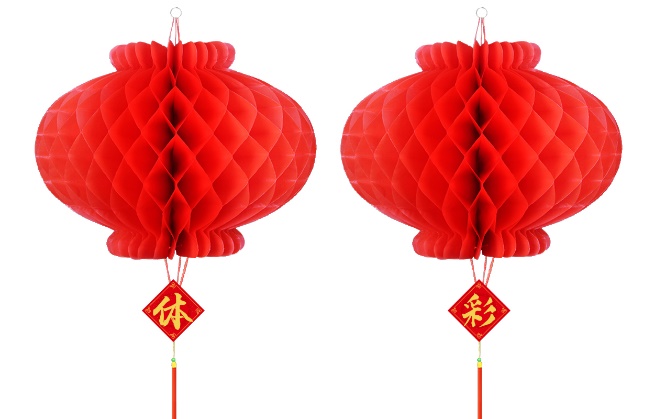 灯笼尺寸：直径30cm设计文件为两个小方牌，正面“体”字，反面“彩”字，尺寸为：方牌边长4.5cm。数量：3500对。 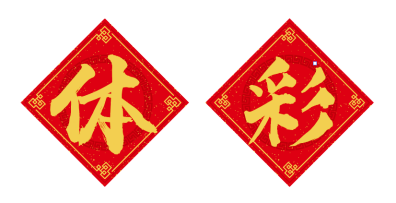 对联        300g铜版纸横幅22cm*57cm  左右联25cm*148cm数量：5万副   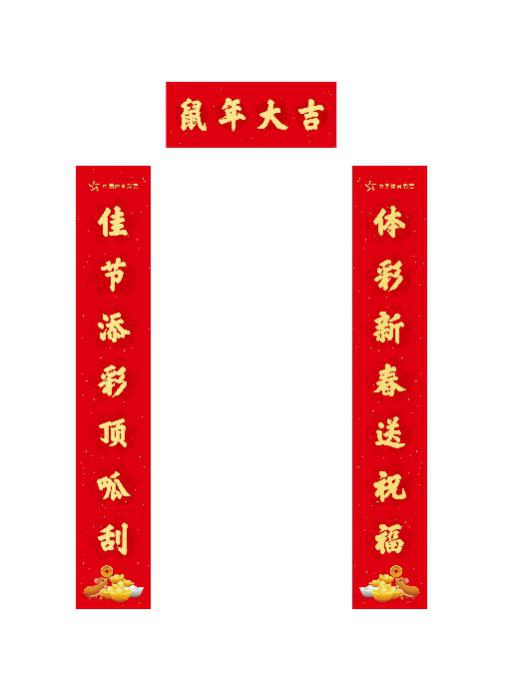 三、票袋/红包   常规红包大小，具体以体彩中心确定为准  300g铜版纸 数量：10万个  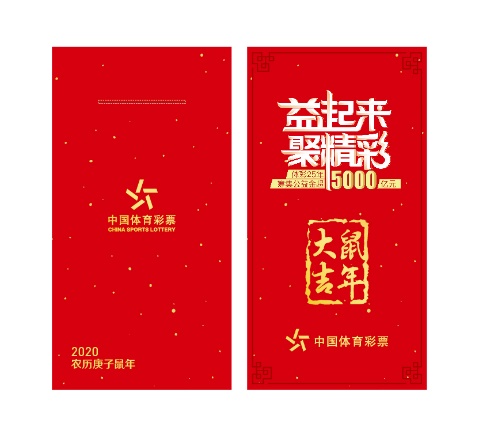 设计文件如图：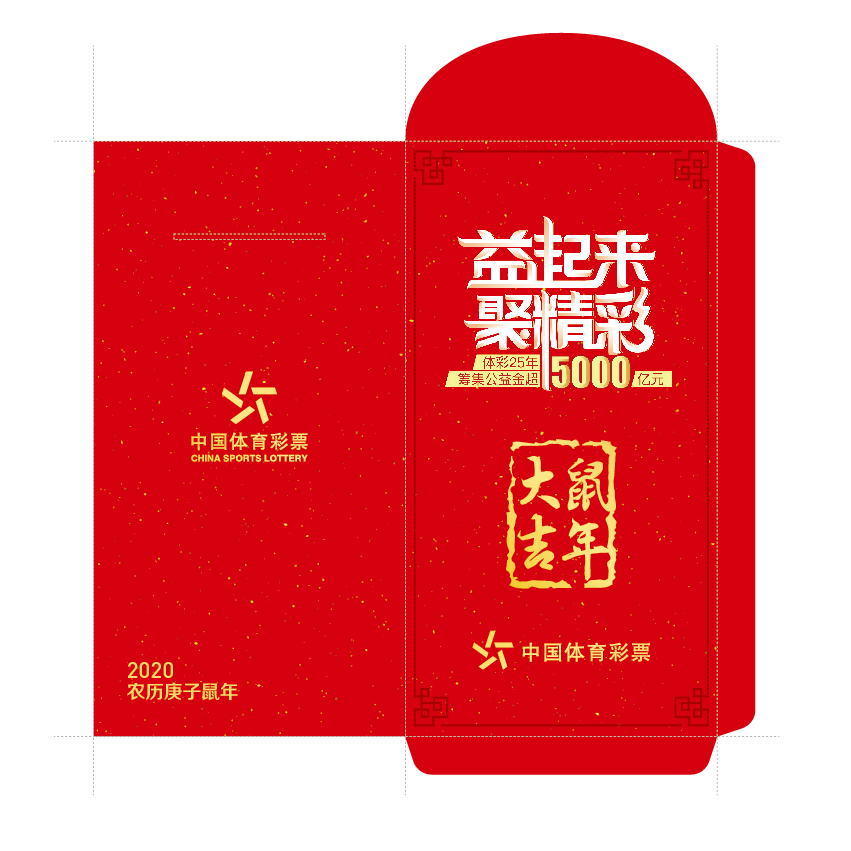 四、以上物品须提供样品，经体彩中心确认后，方可制作。